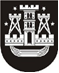 KLAIPĖDOS MIESTO SAVIVALDYBĖS TARYBASPRENDIMASDĖL KLAIPĖDOS MIESTO SAVIVALDYBĖS TARYBOS 2014 M. SAUSIO 30 D. SPRENDIMO NR. T2-16 „DĖL KLAIPĖDOS MIESTO SAVIVALDYBĖS 2014–2016 METŲ STRATEGINIO VEIKLOS PLANO PATVIRTINIMO“ PAKEITIMO 2014 m. gegužės 29 d. Nr. T2-113KlaipėdaVadovaudamasi Lietuvos Respublikos vietos savivaldos įstatymo 18 straipsnio 1 dalimi, Klaipėdos miesto savivaldybės taryba nusprendžia:1. Pakeisti Klaipėdos miesto savivaldybės 2014–2016 metų strateginio veiklos plano programas, patvirtintas Klaipėdos miesto savivaldybės tarybos 2014 m. sausio 30 d. sprendimu Nr. T2-16 „Dėl Klaipėdos miesto savivaldybės 2014–2016 metų strateginio veiklos plano patvirtinimo“, ir išdėstyti jas nauja redakcija (pridedama).2. Skelbti šį sprendimą Teisės aktų registre.Savivaldybės meras Vytautas Grubliauskas